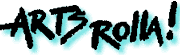 2023 PoetSpeakArts Rolla to Hosts 21st Annual PoetSpeak April 22, 2023 Call for PoemsCalling Poets,   Arts Rolla will be accepting entries for –The 21st annual PoetSpeak evening which will be held at 7 pm on Saturday, April 22, 2023 at the Eugene E. Northern Community Hall, located at 400 West 4th Street, Rolla, MO.   This event features the original works of regional poets and is sponsored by Arts Rolla with funding in part by Missouri Arts Council, A state agency.Poets are invited to submit poetry electronically to rtsrolla@gmail.com for reading at the event or may mail a print copy along with a registration form to Arts Rolla, PO Box 721, Rolla, MO  65402-0721. Entries are limited to 100 lines for the combined poems submitted, and poets must be 18 or older to submit poetry.  Entries should be received on or before April 12.  There is no fee to enter.Registration forms are available electronically at 2023 PoetSpeak  Entry form.docx. For additional information, please contact Arts Rolla www.artsrolla.org.   (573) 364-5539,        or the event coordinator Jerry Cohen at gcohen@mst.edu."Phelps County has some excellent poetic talent," says Cohen, "and the PoetSpeak evening is just the right venue for poets to share their work before an appreciative audience.          We welcome anyone interested." About Arts RollaArts Rolla is a regional not-for-profit organization founded in 1985.  Arts Rolla brings art and communities together by supporting and growing visual, literary, and performing arts.   Please visit www.artsrolla.org or call (573) 364-5539 for more information.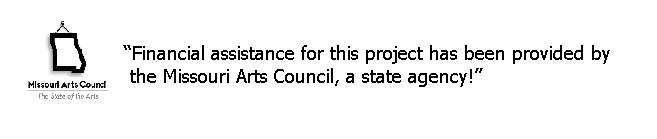 